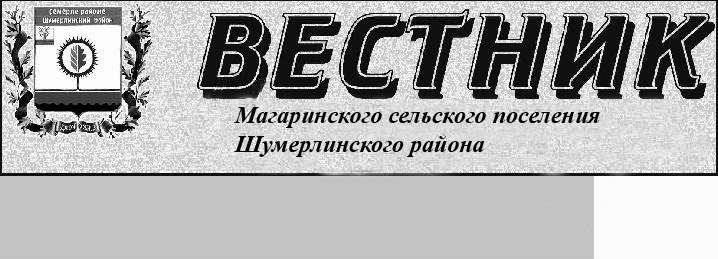 РешениеСобрания депутатов Магаринского сельского поселения Шумерлинского района «О внесении изменений в Решение Собрания депутатов Магаринского сельского поселения Шумерлинского района 07 декабря 2018 года № 39/1  «О  бюджете Магаринского сельского поселения  Шумерлинского  района Чувашской Республики на 2019 год и на плановый период 2020 и 2021 годов»От 29.03.2019 № 44/1Статья 1Внести в Решение Собрания депутатов Магаринского сельского поселения Шумерлинского района от 07 декабря 2018 года № 39/1 «О бюджете Магаринского сельского поселения Шумерлинского района Чувашской  Республики на 2019 год и на плановый период 2020 и 2021 годов» следующие изменения:1) часть 1 статьи 1 изложить в следующей редакции:«1.Утвердить основные характеристики бюджета Магаринского сельского поселения Шумерлинского района Чувашской  Республики  на 2019 год:прогнозируемый общий объем доходов бюджета Магаринского сельского поселения  Шумерлинского района  Чувашской  Республики  в сумме 5874,3 тыс. рублей, в том числе объем безвозмездных поступлений  5330,8 тыс. рублей, из них объем межбюджетных трансфертов, получаемых из бюджета Шумерлинского района  Чувашской  Республики  – 5192,0 тыс. рублей;общий объем расходов бюджета Магаринского сельского поселения Шумерлинского района Чувашской  Республики  в сумме 5957,3 тыс. рублей;предельный объем муниципального долга Магаринского сельского поселения Шумерлинского района Чувашской  Республики  в сумме 0,0 тыс. рублей;верхний предел муниципального внутреннего долга Магаринского сельского поселения Шумерлинского района Чувашской  Республики  на 1 января 2020 года в сумме 0,0 тыс. рублей, в том числе верхний  предел долга по муниципальным гарантиям Магаринского сельского поселения Шумерлинского района  Чувашской  Республики в сумме  0,0 тыс. рублей;объем расходов на обслуживание муниципального долга Магаринского сельского поселения Шумерлинского района Чувашской  Республики  0,0 тыс. рублей;прогнозируемый дефицит  бюджета Магаринского сельского поселения Шумерлинского района  Чувашской  Республики  в сумме 83,0 тыс. рублей.»2) в статье 3 слова «на 2019 год согласно приложениям  3, 31   к настоящему  Решению» заменить словами «на 2019 год согласно приложениям 3, 31, 32 к настоящему  Решению».3) в статье 4:в части 1:в пункте «а» слова «приложениям 5, 51 » заменить словами «приложениям  5, 51, 52»;в пункте «д» слова «приложению 9, 91» заменить словами «приложениям 9, 91, 92»;часть 3  изложить  в  следующей  редакции:«3. Утвердить:объем бюджетных ассигнований Дорожного фонда Магаринского сельского поселения Шумерлинского района  Чувашской  Республики: на 2019 год в сумме  1588,6 тыс. рублей;  на 2020 год в сумме  506,6  тыс. рублей; на 2021 год в сумме  505,9 тыс. рублей.прогнозируемый объем доходов бюджета Магаринского  сельского  поселения Шумерлинского района Чувашской  Республики  от поступлений, указанных в статье 2 Решения Собрания депутатов Магаринского сельского поселения  Шумерлинского района Чувашской  Республики от 30 декабря  2013 года № 37/4 "О Дорожном фонде Магаринского сельского поселения  Шумерлинского района":на 2019 год в сумме  1588,6 тыс. рублей;на 2020 год  в сумме 506,6 тыс. рублей;на 2021 год в сумме  505,9 тыс. рублей.»4) дополнить приложениями  32, 52, 92, согласно приложениям соответственно 1, 2, 4,   к настоящему Решению;5) приложение 7, 11 изложить в новой редакции согласно приложения 3, 5 к настоящему Решению.Статья 2Настоящее Решение вступает в силу со дня его опубликования в издании «Вестник Магаринского сельского поселения Шумерлинского района».Приложение №1
к решению Собрания депутатов  Магаринского сельского поселения Шумерлинского района Чувашской Республики от 29.03.2019 года  №44/1Приложение №32
к решению Собрания депутатов Магаринского сельского поселения Шумерлинского района Чувашской Республики «О бюджете  Магаринского сельского  поселения  Шумерлинского  района Чувашской Республики на  2019 год и на плановый период 2020 и 2021 годов»ИЗМЕНЕНИЯпрогнозируемых объемов поступлений  доходов в  бюджет Магаринского сельского поселения Шумерлинского района Чувашской Республики на 2019 год, предусмотренных приложениями 3, 31 к решению Собрания депутатов Магаринского сельского поселения Шумерлинского района Чувашской Республики «О  бюджете  Магаринского сельского  поселения  Шумерлинского  района Чувашской Республики на  2019 год и на плановый период 2020 и 2021 годов»(тыс. рублей)Приложение 2к решению Собрания депутатов Магаринского сельского поселения Шумерлинского района Чувашской Республикиот  29 .03.2019 года № 44/1Приложение 52к решению Собрания депутатов Магаринского сельского поселения Шумерлинского района Чувашской Республики«О бюджете Магаринского сельского поселения Шумерлинского района Чувашской Республики на 2019 год  и на плановый период 2020 и 2021 годов»ИЗМЕНЕНИЕраспределения бюджетных ассигнований по разделам, подразделам, целевым статьям (муниципальным программам Магаринского сельского поселения Шумерлинского района Чувашской Республики) и группам  (группам и подгруппам) видов расходов классификации расходов бюджета Магаринского сельского поселения Шумерлинского района Чувашской Республики на 2019 год, предусмотренного приложениями к решению Собрания депутатов Магаринского сельского поселения Шумерлинского района Чувашской Республики"О бюджете Магаринского сельского поселения Шумерлинского района Чувашской Республики на 2019 год и на плановый период 2020 и 2021 годов"Приложение 3к решению Собрания депутатов Магаринского сельского поселения Шумерлинского района Чувашской Республикиот 29.03.2019 года № 44/1Приложение  7к решению Собрания депутатов Магаринского сельского поселения Шумерлинского района Чувашской Республики«О бюджете Магаринского сельского поселения Шумерлинского района Чувашской Республики на 2019 год  и на плановый период 2020 и 2021 годов»Распределение бюджетных ассигнований по целевым статьям (муниципальным программам Магаринского сельского поселения Шумерлинского района Чувашской Республики), группам (группам и подгруппам) видов расходов, разделам, подразделам классификации расходов бюджета Магаринского сельского поселения Шумерлинского района Чувашской Республики на 2019 годПриложение 4к решению Собрания депутатов Магаринского сельского поселения Шумерлинского района Чувашской Республикиот  29.03.2019 года №Приложение 92к решению Собрания депутатов Магаринского сельского поселения Шумерлинского района Чувашской Республики«О бюджете Магаринского сельского поселения Шумерлинского района Чувашской Республики на 2019 год  и на плановый период                                                  2020 и 2021 годов»ИЗМЕНЕНИЕведомственной структуры расходов бюджета Магаринского сельского поселения Шумерлинского района Чувашской Республики на 2019 год, предусмотренной приложением 9, 91 к решению Собрания депутатов Магаринского сельского поселения Шумерлинского района Чувашской Республики "О бюджете Магаринского сельского поселения Шумерлинского района Чувашской Республики на 2019 год и на плановый период 2020 и 2021 годов"(тыс. рублей)Приложение 5к решению Собрания депутатов Магаринского сельского поселения Шумерлинского района Чувашской  Республики  от 29.03.2018 года № 44/1Приложение №11к решению Собрания депутатов Магаринского сельского поселения Шумерлинского района Чувашской  Республики  «О  бюджете  Магаринского сельского  поселения  Шумерлинского  района  Чувашской Республики  на 2019  год и на плановый  период  2020  и  2021 годов»ИСТОЧНИКИвнутреннего финансирования дефицита бюджета Магаринского сельского  поселения Шумерлинского района  Чувашской  Республики  на 2019 годРешениеСобрания депутатов Магаринского сельского поселения Шумерлинского района «Об утверждении Положения об организации деятельности старост на территории населенного пункта Магаринского сельского поселения Шумерлинского района»От 29.03.2019 № 44/3Утвердить Положение об организации деятельности старост на территории населенного пункта Магаринского сельского поселения Шумерлинского района в соответствии с приложением к настоящему решению.Признать утратившим силу решение Собрания депутатов Магаринского сельского поселения Шумерлинского района от 10.07.2013 № 31/2 «Об утверждении Положения о старосте населенного пункта Магаринского  сельского поселения Шумерлинского района».Настоящее решение вступает в силу после его официального опубликования в информационном издании «Вестник Магаринского  сельского поселения Шумерлинского района». Приложение к решению Собрания депутатов Магаринского сельского поселения Шумерлинского района от «29» марта 2019 г. № 44/3ПОЛОЖЕНИЕОБ ОРГАНИЗАЦИИ ДЕЯТЕЛЬНОСТИ СТАРОСТНА ТЕРРИТОРИИ НАСЕЛЕННОГО ПУНКТА  МАГАРИНСКОГО СЕЛЬСКОГО ПОСЕЛЕНИЯ ШУМЕРЛИНСКОГО РАЙОНА  ОБЩИЕ ПОЛОЖЕНИЯ1.1. Положение об организации деятельности старост на территории населенного пункта Магаринского сельского поселения Шумерлинского района (далее по тексту – Положение) определяет статус, порядок избрания, прекращение полномочий, проведения собраний и основные полномочия старост. Настоящее Положение разработано на основании Федерального закона от 06.10.2003 № 131-ФЗ «Об общих принципах организации местного самоуправления в Российской Федерации», Законом Чувашской Республики от 21.12.2018 № 99 «Об отдельных вопросах, связанных с деятельностью и статусом старосты сельского населенного пункта на территории Чувашской Республики», Устава Магаринского сельского поселения Шумерлинского района.1.2. Институт старост является одной из форм непосредственного осуществления населением местного самоуправления и участия населения в осуществлении местного самоуправления. Старосты выступают связующим звеном между населением сельских населенных пунктов и органами местного самоуправления, способствуют развитию инициативы общественности, широкому привлечению граждан к решению вопросов местного значения исходя из интересов населения, проживающего на сельской территории.1.3. Старосты осуществляют свои полномочия в соответствии с Конституцией Российской Федерации, федеральными законами и иными нормативными правовыми актами Российской Федерации, законами и иными нормативными правовыми актами Чувашской Республики, муниципальными правовыми актами, настоящим Положением.1.4. Основной целью деятельности старост является организация взаимодействия органов местного самоуправления и жителей сельского населенного пункта при решении вопросов местного значения в сельском населенном пункте.2. НАЗНАЧЕНИЕ СТАРОСТЫ И ОСНОВАНИЯ ПРЕКРАЩЕНИЯ ПОЛНОМОЧИЙ СТАРОСТЫ2.1. Староста сельского населенного пункта назначается Собранием депутатов Магаринского сельского поселения Шумерлинского района, в состав которого входит данный сельский населенный пункт, по представлению схода граждан сельского населенного пункта из числа лиц, проживающих на территории данного сельского населенного пункта и обладающих активным избирательным правом.2.2. Староста сельского населенного пункта не является лицом, замещающим государственную должность, должность государственной гражданской службы, муниципальную должность или должность муниципальной службы, не может состоять в трудовых отношениях и иных непосредственно связанных с ними отношениях с органами местного самоуправления.2.3. Старостой сельского населенного пункта не может быть назначено лицо:1) замещающее государственную должность, должность государственной гражданской службы, муниципальную должность или должность муниципальной службы;2) признанное судом недееспособным или ограниченно дееспособным;3) имеющее непогашенную или неснятую судимость. 2.4. Староста назначается сроком на пять лет.Полномочия старосты сельского населенного пункта прекращаются досрочно по решению Собрания депутатов Магаринского сельского поселения Шумерлинского района, в состав которого входит данный сельский населенный пункт, по представлению схода граждан сельского населенного пункта, а также в случаях:1) смерти;2) отставки по собственному желанию;3) признания судом недееспособным или ограниченно дееспособным;4) признания судом безвестно отсутствующим или объявления умершим;5) вступления в отношении его в законную силу обвинительного приговора суда;6) выезда за пределы Российской Федерации на постоянное место жительства;7) прекращения гражданства Российской Федерации, прекращения гражданства иностранного государства - участника международного договора Российской Федерации, в соответствии с которым иностранный гражданин имеет право быть избранным в органы местного самоуправления, приобретения им гражданства иностранного государства либо получения им вида на жительство или иного документа, подтверждающего право на постоянное проживание гражданина Российской Федерации на территории иностранного государства, не являющегося участником международного договора Российской Федерации, в соответствии с которым гражданин Российской Федерации, имеющий гражданство иностранного государства, имеет право быть избранным в органы местного самоуправления.ПОРЯДОК ВЫДАЧИ, ЗАМЕНЫ И УЧЕТА УДОСТОВЕРЕНИЙ СТАРОСТЫ СЕЛЬСКОГО НАСЕЛЕННОГО ПУНКТА3.1.  Полномочия старосты подтверждаются удостоверением о его назначении.3.2. Изготовление бланков удостоверений осуществляется в соответствии с описаниями и образцами, утвержденными Законом Чувашской Республики от 21.12.2018 г. № 99 «Об отдельных вопросах, связанных с деятельностью и статусом старосты сельского населенного пункта на территории Чувашской Республики» (Приложение  к настоящему Положению).Оформление, хранение, учет бланков удостоверений, а также выдача оформленных удостоверений старостам сельских населенных пунктов осуществляется Собранием депутатов Магаринского сельского поселения.3.3. В случае утраты (утери, хищения), порчи удостоверения, а также непригодности удостоверения для дальнейшего использования вследствие износа, повреждения или других причин, установления неточности или ошибочности произведенных в удостоверении записей, изменения персональных данных старосты, Собранием депутатов Магаринского сельского поселения производится замена удостоверения на основании письменного заявления старосты с указанием причины его замены. Ранее выданные удостоверения (за исключением случаев его утраты) подлежат сдаче в Собрание депутатов Магаринского сельского поселения.В случае утраты (утери, хищения) удостоверения, председателем Собрания депутатов Магаринского сельского поселения составляется акт об утрате удостоверения (далее - акт) и проводится расследование причин и обстоятельств его утраты.3.4. При утрате удостоверения к акту приобщается заключение о результатах расследования причин и обстоятельств утраты удостоверения.Замена удостоверения осуществляется на основании заявления старосты о выдаче нового удостоверения. Заявление подается на имя председателя Собрания депутатов Магаринского сельского поселения, в заявлении указываются причины замены удостоверения.В случае изменения старостой фамилии, имени или отчества к заявлению прилагаются заверенные копии документов, подтверждающих факт изменения фамилии, имени или отчества.3.5. Удостоверение подлежит возврату в случае прекращения полномочий старосты.3.6. Удостоверения, сданные по истечении срока действия или в связи с досрочным прекращением полномочий старосты, подлежат уничтожению.4. ПОРЯДОК ВЗАИМОДЕЙСТВИЯ СТАРОСТЫ СЕЛЬСКОГО НАСЕЛЕННОГО ПУНКТА МАГАРИНСКОГО СЕЛЬСКОГО ПОСЕЛЕНИЯ И ОРГАНОВ МЕСТНОГО САМОУПРАВЛЕНИЯ МАГАРИНСКОГО СЕЛЬСКОГО ПОСЕЛЕНИЯ4.1. В рамках взаимодействия органов местного самоуправления Магаринского сельского поселения Шумерлинского района вправе:предоставлять старосте право участвовать в заседаниях Собрания депутатов Магаринского сельского поселения;привлекать старост к организации и проведению собраний, заседаний, устанавливать сферы совместной деятельности и перечни вопросов, решения по которым не могут быть приняты без согласия собрания граждан;оказывать организационную, методическую, информационную поддержку деятельности старост;содействовать в пределах компетенции выполнению принятых решений старосты и/или собрания населения;учитывать выраженное в решении собрания и/или по результатам проведенного опроса мнение населения.4.2. Староста вправе получать  от органов местного самоуправления Магаринского сельского поселения Шумерлинского района информацию (за исключением информации, содержащей сведения, составляющие государственную тайну, сведения о персональных данных, и информации, доступ к которой ограничен федеральными законами), необходимой для осуществления деятельности, в том числе по вопросам обеспечения безопасности граждан путем письменных запросов, а также в ходе личного приема должностными лицами органов местного самоуправления Магаринского сельского поселения.  Запрос старосты сельского населенного пункта о предоставлении информации, а также предложения старосты рассматриваются по существу органами местного самоуправления в течение 10 рабочих дней с момента поступления такого запроса. В случае если староста запрашивает информацию, уже опубликованную и находящуюся в свободном доступе, органы местного самоуправления вправе  довести до старосты ссылку на соответствующую публикацию.Проекты муниципальных правовых актов администрации поселения, направленные старостой, рассматриваются администрацией сельского поселения в течение 10 рабочих дней, с момента поступления.  О результатах рассмотрения администрация сельского поселения уведомляет старосту в письменном виде в течение трех рабочих дней.Проекты муниципальных правовых актов Собрания депутатов Магаринского сельского поселения рассматриваются на ближайшем заседании Собрания депутатов поселения. Староста вправе присутствовать при рассмотрении проекта на указанном заседании. Результаты рассмотрения доводятся до старосты в письменном виде в течение трех рабочих дней.4.3. Органы местного самоуправления Магаринского сельского поселения Шумерлинского района знакомят старосту населенного пункта с соответствующими актами органов государственной власти и органов местного самоуправления, обобщают и распространяют положительный опыт их деятельности, проводят совещания и семинары.4.4. Староста сельского населенного пункта имеет право беспрепятственного посещения органов местного самоуправления Магаринского сельского поселения в рабочие дни с 8 часов 00 минут до 17 часов 00 минут с перерывом на обед с 12 часов 00 минут до 13 часов 00 минут. В предпраздничные дни староста вправе беспрепятственно посетить органы местного самоуправления Магаринского сельского поселения с 8 часов 00 минут до 16 часов 00 минут с перерывом на обед с 12 часов 00 минут до 13 часов 00 минут.5. ПОЛНОМОЧИЯ СТАРОСТ СЕЛЬСКИХ НАСЕЛЕННЫХ ПУНКТОВ5.1. Староста сельского населенного пункта для решения возложенных на него задач:1) взаимодействует с органами местного самоуправления, муниципальными предприятиями и учреждениями и иными организациями по вопросам решения вопросов местного значения в сельском населенном пункте, а также по вопросам обеспечения безопасности в повседневной деятельности, староста немедленно сообщает информацию в ЕДДС Шумерлинского района и диспетчерские службы компаний, обслуживающих населенный пункт;2) взаимодействует с населением, в том числе посредством участия в сходах, собраниях, конференциях граждан, направляет по результатам таких мероприятий обращения и предложения, в том числе оформленные в виде проектов муниципальных правовых актов, подлежащие обязательному рассмотрению органами местного самоуправления;3) информирует жителей сельского населенного пункта по вопросам организации и осуществления местного самоуправления, а также содействует в доведении до их сведения иной информации, полученной от органов местного самоуправления;4) содействует органам местного самоуправления в организации и проведении публичных слушаний и общественных обсуждений, обнародовании их результатов в сельском населенном пункте;5) В своей деятельности в интересах защиты населения на закрепленных территориях от чрезвычайных ситуаций, пожаров, наводнений, происшествий на водных объектах староста оказывает содействие органам местного самоуправления в:организации системы безотказного оповещения и связи в повседневной деятельности, при угрозе и/или возникновении чрезвычайных ситуаций;профилактической работе с населением по мерам соблюдения требований безопасности жизнедеятельности (сходы граждан, подворовые обходы, распространении агитационных материалов);привлечении населения к обучению в области гражданской обороны;в отслеживании обстановки на территории населенного пункта, знании количества проживающих граждан в населенном пункте, домовладении, вновь прибывших и убывших граждан, о чем немедленно докладывать Главе сельского поселения, участковому полиции;в рейдах и обследованиях мест проживания неблагополучных семей и социально незащищенных слоев населения, организуемых сотрудниками полиции и органами социальной защиты населения;доведении до жителей порядка их действий на случай возникновения чрезвычайных ситуаций, пожара, происшествия на водных объектах;осуществлении взаимодействия с прибывшими аварийно-спасательными формированиями;возведении (обновлении) противопожарных минерализованных полос в районе населенных пунктов, дачных участков в возможных пожароопасных направлениях, оборудовании противопожарных водоемов, расчистке и поддержании в должном порядке подъездных путей к водоисточникам;обследовании состояния водных объектов, противопожарных водоемов, подъездных путей к водоисточникам;организации выставления передвижных постов на территории населенного пункта с целью ограничения доступа населения в лесные массивы;информировании населения по маршрутам выдвижения в пункты временного размещения (безопасные районы) при необходимости эвакуации.6) организовывает на добровольных началах участие населения в работах по благоустройству и озеленению территорий общего пользования (улицы, проезды, скверы, бульвары и др. территории общего пользования), обелисков, памятников, а также информировать администрацию населенного пункта о состоянии дорог в зимний и летний период;7) оказывает содействие администрации населенного пункта и организациям, ответственным за содержание территорий, в организации сбора мусора;8) своевременно информирует администрацию сельского поселения о состоянии уличного освещения в населенном пункте;9) ставить в известность администрацию сельского поселения о случаях самовольного строительства и проведения земляных работ на подведомственной территории;10) осуществляет иные полномочия и права, предусмотренные уставом   и (или) нормативным правовым актом Собрания депутатов Магаринского сельского поселения Шумерлинского района  в соответствии с законом Чувашской Республики5.2. Староста имеет право:1) представлять интересы населения, проживающего на соответствующей территории, в органах местного самоуправления, в организациях, предприятиях, учреждениях, осуществляющих свою деятельность на территории населенного пункта;2) оказывать содействие органам местного самоуправления сельского поселения в созыве собрания жителей сельского населенного пункта, в отношении которого староста осуществляет свою деятельность;3) оказывать содействие органам местного самоуправления сельского поселения, в организации проведения выборов, референдумов, публичных слушаний;4) обращаться к руководителям организаций и их структурным подразделениям за содействием в проведении мероприятий, связанных с благоустройством соответствующего населенного пункта, его озеленением, организацией досуга населения, а также оказанием помощи гражданам.5) осуществлять общественный контроль за соблюдением противопожарных и санитарных правил, за содержанием объектов благоустройства, зданий, спортивных сооружений, зеленых насаждений, а также мест общего пользования, культурно-бытовых и торговых предприятий, расположенных на территории населенного пункта;6) осуществлять общественный контроль по вопросам качества обработки земель, сообщать в администрацию населенного пункта о неиспользуемых или используемых не по назначению земельных участках, расположенных в пределах сельской территории;7) принимать участие в организации и проведении культурно-массовых, физкультурно-оздоровительных и спортивных мероприятий, а также досуга проживающего населения;8) рассматривать в пределах своих полномочий заявления, предложения, жалобы граждан.6. ФИНАНСОВОЕ И МАТЕРИАЛЬНО – ТЕХНИЧЕСКОЕ ОБЕСПЕЧЕНИЕ ДЕЯТЕЛЬНОСТИ СТАРОСТ6.1. Староста исполняет свои полномочия на безвозмездной основе;6.2. Органы местного самоуправления Магаринского сельского поселения представляют на безвозмездной основе старосте сельского населенного пункта для осуществления их деятельности помещение или рабочее место, оборудованные необходимой мебелью, средствами связи и оргтехникой.6.3. За активную деятельность и достигнутые результаты в работе по итогам года, старостам может быть предусмотрена мера морального (в виде благодарственного письма, благодарности, почетной грамоты) поощрения.Приложение к Положению о старосте Магаринского сельского поселения Шумерлинского районаОБРАЗЕЦудостоверения старосты сельского населенного пункта*1. Лицевая сторона (обложка) удостоверения.2. Внутренние левая и правая стороны удостоверения.     ________* Удостоверение старосты сельского населенного пункта имеет форму книжки размером (в развернутом виде) 65×200 мм, обложка которой изготовлена из материала красного цвета. Внутренние вклейки удостоверения выполнены из бумаги белого цвета.На правой части лицевой стороны удостоверения по центру прописными буквами золотистого цвета нанесена надпись "УДОСТОВЕРЕНИЕ", ниже строчными буквами – надпись "старосты сельского населенного пункта".На левой части внутренней стороны удостоверения выполнены надписи:вверху в центре – слова "СТАРОСТА СЕЛЬСКОГО НАСЕЛЕННОГО ПУНКТА";под ними – одна горизонтальная линия, под которой расположены слова "(наименование сельского населенного пункта)";ниже указанных слов слева наклеивается фотография (анфас) размером 3×4 см. Справа от фотографии располагается горизонтальная линия, под ней – слова "(личная подпись)";под строкой "(личная подпись)" слева оставлено место для печати и нанесены прописные буквы "М.П.";в нижней левой части – горизонтальная линия, под которой в одну строку размещены слова "(дата выдачи удостоверения)".На правой части внутренней стороны удостоверения выполнены надписи:в верхней части по центру в две строки – слова "Удостоверение старосты сельского населенного пункта №______";ниже в три строки – слова "Фамилия", "Имя", "Отчество", рядом с каждым словом с правой стороны располагается горизонтальная линия;под этими словами располагаются в одной горизонтали две линии, под левой помещены слова "(председатель представительного органа муниципального образования / глава муниципального образования, исполняющий полномочия председателя представительного органа муниципального образования)", под правой – "(подпись)";внизу по центру – прописные буквы "М.П.".После заполнения всех необходимых реквизитов удостоверение заверяется печатью представительного органа муниципального образования: в левой части внутренней стороны удостоверения печать ставится с захватом правого нижнего угла фотографии и части личной подписи старосты сельского населенного пункта, в правой части – на подпись председателя представительного органа муниципального образования либо главы муниципального образования, исполняющего полномочия председателя представительного органа муниципального образования.  РешениеСобрания депутатов Магаринского сельского поселения Шумерлинского района Об утверждении Положения о конкурсе «Лучший староста сельского населенного пункта Магаринского сельского поселения Шумерлинского района»   От 29.03.2019 № 44/4Утвердить Положение о конкурсе  «Лучший староста сельского населенного пункта  Магаринского сельского поселения Шумерлинского района» в соответствии с приложением к настоящему решению.Приложение к решению Собрания депутатов Магаринского сельского поселения Шумерлинского района от «29» марта 2019 г. № 44/4ПОЛОЖЕНИЕО КОНКУРСЕ «ЛУЧШИЙ СТАРОСТА СЕЛЬСКОГО НАСЕЛЕННОГО ПУНКТА МАГАРИНСКОГО  СЕЛЬСКОГО ПОСЕЛЕНИЯ ШУМЕРЛИНСКОГО РАЙОНА»1.     ОБЩИЕ ПОЛОЖЕНИЯ1. Настоящее Положение о конкурсе «Лучший староста сельского населенного пункта  Магаринского сельского поселения Шумерлинского района» (далее – конкурс) определяет цель, задачи, организаторов, номинации конкурса, устанавливает порядок его проведения, а также порядок награждения победителей конкурса.2. Звание «Лучший староста сельского населенного пункта Магаринского сельского поселения Шумерлинского района» присваивается за разработку проекта развития территории сельского населенного пункта  Магаринского сельского поселения Шумерлинского района. Победителями признаются участники конкурса, представившие проекты, набравшие наибольшее количество баллов.2.     ЦЕЛЬ И ЗАДАЧИ КОНКУРСА3. Целью проведения конкурса является развитие института сельских старост в  Магаринского сельского поселения Шумерлинского района как одной из форм участия населения в осуществлении местного самоуправления.4. Задачи конкурса:1) выявление и поддержка инициатив старост сельских населенных пунктов  Магаринского сельского поселения Шумерлинского района, направленных на развитие территории (далее – сельских старост);2) пропаганда практического опыта работы сельских старост Магаринского сельского поселения Шумерлинского района;3) стимулирование гражданской активности сельских старост, повышение мотивации эффективного исполнения сельскими старостами своих полномочий, а также содействие повышению престижа и авторитета сельских старост  Магаринского сельского поселения Шумерлинского района.5. Участвовать в конкурсе имеют право старосты сельского населенного пункта или пунктов, осуществляющие свою деятельность в соответствии с действующим законодательством.3.     ОРГАНИЗАЦИЯ ПРОВЕДЕНИЯ КОНКУРСА6. Организатором конкурса является Собрание депутатов Магаринского сельского поселения Шумерлинского района.7. Организатор осуществляет:1) размещение извещения о проведении конкурса и информации о его итогах на официальном сайте Магаринского сельского поселения в информационно-телекоммуникационной сети «Интернет» (далее – сеть «Интернет»);2) формирование конкурсной комиссии по проведению конкурса (далее – конкурсная комиссия);3) организацию заседаний конкурсной комиссии;4) организацию подготовки и проведения мероприятий в рамках конкурса, в том числе награждения победителей и призеров конкурса;5) обобщение и распространение положительного опыта работы участников конкурса на территории  Магаринского сельского поселения Шумерлинского района.8. Состав конкурсной комиссии, сформированной в целях проведения конкурса и подведения его итогов, утверждается решением Собрания депутатов Магаринского сельского поселения Шумерлинского района.9. Конкурсную комиссию возглавляет председатель. Председатель конкурсной комиссии руководит ее деятельностью, председательствует на заседаниях, осуществляет общий контроль за реализацией принятых конкурсной комиссией решений.В случае отсутствия председателя конкурсной комиссии его функции осуществляет заместитель председателя конкурсной комиссии.10. Заседания конкурсной комиссии проводятся по мере необходимости. Заседание конкурсной комиссии считается правомочным, если на нем присутствует не менее двух третей ее членов от установленного числа членов конкурсной комиссии.11. При решении вопросов на заседании каждый член конкурсной комиссии обладает одним голосом. Решение конкурсной комиссии принимается большинством голосов членов конкурсной комиссии, присутствующих на заседании.12. Члены конкурсной комиссии принимают участие в заседаниях без права замены.13. Секретарь конкурсной комиссии направляет информацию об очередном заседании конкурсной комиссии, повестку дня заседания и подготовленные материалы членам конкурсной комиссии не позднее, чем за три рабочих дня до заседания.14. Решение конкурсной комиссии оформляется протоколом, который подписывается председательствующим на заседании и секретарем конкурсной комиссии, и доводится до сведения всех заинтересованных лиц. Протокол заседания конкурсной комиссии оформляется секретарем конкурсной комиссии в течение пяти календарных дней после дня проведения заседания.Особые мнения членов конкурсной комиссии в письменном виде прилагаются к протоколу, о чем в протоколе делается отметка.15. Организационное обеспечение деятельности конкурсной комиссии осуществляется Собранием депутатов Магаринского сельского поселения Шумерлинского района».4.     ПОРЯДОК ПРОВЕДЕНИЯ КОНКУРСА16. Решение о проведении конкурса принимается Собранием депутатов  Магаринского  сельского поселения Шумерлинского района». Решение должно содержать сведения о наименовании конкурса, месте и сроках его проведения, а также информацию о порядке проведения конкурса.17. Собрание депутатов  Магаринского сельского поселения Шумерлинского района» извещает о проведении конкурса на официальном сайте Магаринского  сельского поселения Шумерлинского района в сети «Интернет». В объявлении указывается информация о проведении конкурса с указанием основных условий конкурса, дат начала и окончания приема конкурсных материалов, места их приема, сроков проведения конкурса.18. Прием и регистрацию заявок на участие в конкурсе осуществляет секретарь комиссии.19. Кандидаты для участия в конкурсе выдвигаются лично и согласовываются главой сельского поселения, непосредственно взаимодействующего с сельскими старостами.20. Участник конкурса представляет секретарю комиссии следующие документы:1) заявку на участие в конкурсе (далее – конкурсная заявка), составленную по форме согласно приложению 1 к настоящему Положению;2) согласие участника конкурса на обработку персональных данных в соответствии с Федеральным законом от 27 июля 2006 года № 152-ФЗ «О персональных данных» по форме согласно приложению 2 к настоящему Положению;3) анкету участника конкурса, заверенную главой сельского поселения, составленную по форме согласно приложению 3 к настоящему Положению;4) представление проекта развития территории сельского населенного пункта с описанием проблемы, ее актуальности, личного вклада сельского старосты, жителей и т.д. с перечнем мероприятий, реализованных старостой и направленных на внедрение и поддержку проекта объемом не более 5 страниц машинописного текста (далее – представление), составленное по форме согласно приложению 4 к настоящему Положению;5) отчет о практической реализации мероприятий, организованных в период проведения областного конкурса старостой совместно с жителями в поддержку проекта, составленный администрацией муниципального образования и подписанный главой сельского поселения, непосредственно взаимодействующим с сельским старостой, по форме согласно приложению 5 к настоящему Положению и фотоматериалами (презентация - не более 10 слайдов).6) документ, подтверждающий назначение старостой (копия протокола об избрании, заверенная главой сельского поселения).21. Конкурсные заявки, представленные по истечение срока их приема, не принимаются.22. Конкурсные материалы оцениваются по представленным документам, в соответствии с критериями оценки, установленными в приложении 6 к настоящему Положению.23. Конкурсная комиссия оценивает конкурсные материалы, проставляя баллы каждому участнику конкурса по каждому критерию оценки.Результаты оценки заносятся членами конкурсной комиссии в оценочные листы по форме, установленной в приложении 7 к настоящему Положению.24. Итоги конкурса подводятся на заседании конкурсной комиссии.Общий подсчет баллов осуществляется в соответствии с критериями оценки по основным направлениям деятельности сельских старост, направленной на реализацию проекта.25. Победителями признаются участники конкурса, набравшие наибольшее количество баллов, но не более 3 человек.Об определении победителей конкурса конкурсная комиссия принимает соответствующее решение, которое подписывает председатель и секретарь конкурсной комиссии.26. Проекты, представленные победителями конкурса, могут быть реализованы Собранием депутатов при наличии необходимых финансовых средств.27. Результаты конкурса в течение 10 календарных дней со дня подведения его итогов размещаются на официальном сайте  Магаринского сельского поселения Шумерлинского района» в сети «Интернет».28. По решению конкурсной комиссии дополнительно могут быть определены призеры по следующим номинациям:- «Самый успешный старт сельского старосты»;- «Самый интересный проект сельского старосты»;- «Самое масштабное мероприятие сельского старосты».29. Возврат конкурсных материалов осуществляется по письменному обращению участника конкурса секретарем конкурсной комиссии в течение одного месяца со дня подписания протокола заседания конкурсной комиссии об итогах конкурса.6.     НАГРАЖДЕНИЕ ПОБЕДИТЕЛЕЙ И ПРИЗЕРОВ КОНКУРСА30. Победители конкурса награждаются дипломами.31. Призерам конкурса вручаются благодарственные письма Собрания депутатов Магаринского  сельского поселения Шумерлинского района».32. Награждение победителей и призеров конкурса осуществляется в торжественной обстановке.7. ФИНАНСИРОВАНИЕ КОНКУРСА33. Финансирование конкурса осуществляется за счет бюджета Шумерлинского района.Приложение 1 к Положению о конкурсе «Лучший староста сельского населенного пункта Магаринского сельского поселения Шумерлинского района»Заявкана участие в областном конкурсе «Лучший староста сельского населенного пунктаМагаринского сельского поселения Шумерлинского района»_____________________________________________________________________________________                                        (наименование муниципального образования)в лице главы сельского поселения______________________________________________________(ФИО главы администрации муниципального образования) представляет для участия в областном конкурсе «Лучший староста сельского населенного пункта Магаринского  сельского поселения Шумерлинского района» проекты развития территорий следующих старост населенных пунктов, избранных в соответствии с Федеральным законом от 06.10.2003 № 131-ФЗ «Об общих принципах организации местного самоуправления в Российской Федерации»1.     _______________________________________________________________________________(Ф.И.О. участника конкурса (полностью), наименование населенного пункта, на территории которого он осуществляет деятельность)2.     _______________________________________________________________________________(Ф.И.О. участника конкурса (полностью), наименование населенного пункта, на территории которого он осуществляет деятельность)3.     _______________________________________________________________________________(Ф.И.О. участника конкурса (полностью), наименование населенного пункта, на территории которого он осуществляет деятельность)Глава сельского поселения                        ______________/____________________                                                                  (подпись)               (расшифровка подписи)______________                                                            (дата)                                                                                      Приложение 2 к Положению о конкурсе «Лучший староста сельского населенного пункта Магаринского сельского поселения Шумерлинского района»СОГЛАСИЕна обработку персональных данных в соответствии с Федеральным законом от 27 июля 2006 года № 152-ФЗ «О персональных данных»Я, _____________________________________________________________________,                                            (фамилия, имя, отчество),паспорт____________________________________________________________________________________________________________________,                                         (серия, номер, кем, когда выдан),зарегистрированный(ая) по адресу:__________________________________________________________________________________________________________________________________________________________, в целях участия в областном конкурсе «Лучший староста сельского населенного пункта Магаринского сельского поселения Шумерлинского района» (далее – Конкурс) подтверждаю свое согласие на обработку Собранию депутатов Магаринского  сельского поселения Шумерлинского района» и конкурсной комиссией по проведению областного конкурса «Лучший староста сельского населенного пункта Магаринского  сельского поселения Шумерлинского района» (далее – конкурсная комиссия), расположенными по адресу: ___________________________________ моих персональных данных, включающих фамилию, имя, отчество, место рождения, данные паспорта гражданина Российской Федерации, адрес регистрации, номер контактного телефона, а также идентификационный номер налогоплательщика (ИНН) ___________________, страховой полис индивидуального лицевого счета (СНИЛС) __________________, дату рождения _____________.Предоставляю Собранию депутатов Магаринского сельского поселения Шумерлинского района», конкурсной комиссии право осуществлять любое действие (операцию) или совокупность действий (операций), совершаемых с использованием средств автоматизации или без использования таких средств, с моими персональными данными, включая сбор, запись, систематизацию, накопление, хранение, уточнение (обновление, изменение), извлечение, использование, передачу (распространение, предоставление, доступ), обезличивание, блокирование, удаление, уничтожение персональных данных.Настоящее согласие дано мной на период:1)      проведения Конкурса;2)    размещения в средствах массовой информации и на официальном сайте Магаринского сельского поселения Шумерлинского района» в информационно-телекоммуникационной сети «Интернет» информации о результатах Конкурса;3)    хранения моих персональных данных вместе с документами по Конкурсу до их уничтожения.Настоящее согласие может быть отозвано мною в любой момент по моему письменному заявлению. _________                                                        ________________/_____________________    (дата)                                                                                  (подпись)           (расшифровка подписи)Приложение 3к Положению о конкурсе «Лучший староста сельского населенного пункта Магаринского сельского поселения Шумерлинского района»Анкета участника областного конкурса«Лучший староста сельского населенного пункта Магаринского  сельского поселения Шумерлинского района»Фамилия    ___________________________________________________Имя           ___________________________________________________Отчество   __________________________________________________Дата рождения                       _________________________Номер контактного телефона _________________________Участник конкурса     ________________          _____________             ____________________       (дата)                                             (подпись)                                  (расшифровка подписи)Глава сельского поселения                      ______________/____________________                                                                   (подпись)             (расшифровка подписи)______________                                                            (дата)                                                                                                  Приложение к Приложению 3 к Положению о конкурсе «Лучший староста сельского населенного пункта Магаринского сельского поселения Шумерлинского района»ТИПОВАЯ ФОРМА ПРОТОКОЛАсхода (собрания) населения в поддержку проекта развития территории сельского населенного пункта«_____»________________год 						    ____ч.____мин.МО _________________________  	      ____________________________________          			                                     			 (адрес места проведения собрания)                               Зарегистрировано _______ чел.Присутствовало _________чел.Собрание населения созвано по инициативе ______________________________(ФИО)Открывает и ведет собрание ____________________________________________(ФИО)Секретарь собрания ___________________________________________________(ФИО)Повестка дня1. Принятие решения по вопросу выдвижения проекта развития территории__________________________________________________________________(название проекта, например «Благоустройство детской площадки в д. )для участия в областном конкурсе «Лучший староста сельского населенного пункта __________________________ сельского поселения Шумерлинского района.Решения по повестке дня:1. По первому вопросу слушали __________________________________________________________________,(ФИО)который (ая) предложил (ла) выдвинуть проект развития территории__________________________________________________________________(название проекта, например «Благоустройство детской площадки в д. )для участия в областном конкурсе «Лучший староста сельского населенного пункта __________________________ сельского поселения Шумерлинского района.Голосовали:Решение принято /не принято (нужное подчеркнуть)Приложение: Реестр подписей участников собрания на ________ листах.Подписи:     Председатель собрания    _________________________/__________                                                      (ФИО)                      (подпись)Секретарь собрания          _________________________/__________                                                      (ФИО)                       (подпись) РЕЕСТР ПОДПИСЕЙучастников схода (собрания) по вопросу выдвижения проектапроекта развития территории сельского населенного пункта___________________________________________________(наименование проекта)Всего подписей: Приложение 4 к Положению об областном конкурсе «Лучший староста сельского населенного пункта Магаринского сельского поселения» ПРЕДСТАВЛЕНИЕпроекта развития территории сельского населенного пункта1. Фамилия, имя, отчество участника областного конкурса «Лучший староста сельского населенного пункта Магаринского сельского поселения».2. Наименование населенного пункта, в котором осуществляет свои полномочия сельский староста.3. Наименование проекта развития территории сельского населенного пункта.4. Описание проекта развития территории сельского населенного пункта:- проблема, актуальность;- указание личного вклада жителей и сельского старосты;- возможность привлечения партнеров, спонсоров (гарантийные письма от организаций, предприятий, учреждений и т.д.);- планируемый результат от реализации проекта.5. Перечень мероприятий, организованных сельским старостой совместно с жителями в поддержку проекта развития территории сельского населенного пункта (праздники, чаепития, встречи, выполнение отдельных видов работ и т.д.).6. Отзывы и другие документы, подтверждающие значимость проекта развития территории, от жителей, органов местного самоуправления, организаций (учреждений, предприятий), общественных организаций (при наличии прилагаются).Приложение 5 к Положению об областном конкурсе «Лучший староста сельского населенного пункта Магаринского  сельского поселения»ОТЧЕТо практической реализации мероприятий(предоставляется администрацией  Магаринского  сельского поселения)Глава  сельского поселения                   ______________/____________________                                                                  (подпись)               (расшифровка подписи)______________                                                            (дата)                                                                                        *Прилагается фотоотчет или презентация (не более 10 слайдов)Приложение 6 к Положению об областном конкурсе «Лучший староста сельского населенного пункта Магаринского сельского поселения»КРИТЕРИИ ОЦЕНКИпроекта развития территории сельского населенного пунктаМагаринского сельского поселенияПриложение 7 к Положению об областном конкурсе «Лучший староста сельского населенного пункта Магаринского сельского поселения»ОЦЕНОЧНЫЙ ЛИСТпроекта развития территории сельского населенного пунктаМагаринского  сельского поселенияНаименование проекта __________________________________________________________________________________________________Номер заявки _______________________________________________Членконкурсной комиссии    ______________      ________________________                                                                         (подпись)                                     (расшифровка подписи)Дата _______________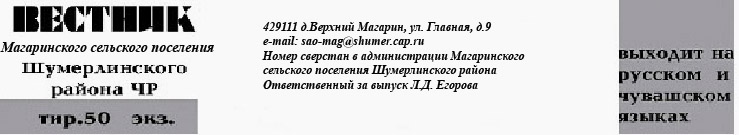 Код бюджетной классификацииНаименование доходовСумма123000 2 00 00000 00 0000 000БЕЗВОЗМЕЗДНЫЕ ПОСТУПЛЕНИЯ1086,5000 2 02 00000 00 0000 000Безвозмездные поступления от других бюджетов бюджетной системы Российской Федерациив том числе:1086,5000 2 02 10000 00 0000 150Дотации бюджетам бюджетной системы Российской Федерации, из них:1086,5000 2 02 15002 10 0000 150Дотации бюджетам сельских поселений на поддержку мер по обеспечению сбалансированности бюджетов1086,5ВСЕГО ДОХОДОВ1086,5 (тыс. рублей) (тыс. рублей) (тыс. рублей) (тыс. рублей) (тыс. рублей) (тыс. рублей)НаименованиеРазделПодразделЦелевая статья (муниципальные программы)Группа (группа и подгруппа) вида расходовСумма (увеличение, уменьшение(-))НаименованиеРазделПодразделЦелевая статья (муниципальные программы)Группа (группа и подгруппа) вида расходовизменение (увеличение, уменьшение (-))123456Всего1 149,5Общегосударственные вопросы01213,0Другие общегосударственные вопросы0113213,0Муниципальная программа "Развитие земельных и имущественных отношений"0113А400000000192,0Подпрограмма "Управление муниципальным имуществом" муниципальной программы "Развитие земельных и имущественных отношений"0113А410000000192,0Основное мероприятие "Создание условий для максимального вовлечения в хозяйственный оборот муниципального имущества, в том числе земельных участков"0113А410200000192,0Проведение землеустроительных (кадастровых) работ по земельным участкам, находящимся в собственности муниципального образования, и внесение сведений в кадастр недвижимости0113А410277590192,0Закупка товаров, работ и услуг для обеспечения государственных (муниципальных) нужд0113А410277590200192,0Иные закупки товаров, работ и услуг для обеспечения государственных (муниципальных) нужд0113А410277590240192,0Муниципальная  программа "Цифровое общество Чувашии"0113Ч60000000021,0Подпрограмма "Развитие информационных технологий" муниципальной  программы  "Цифровое общество Чувашии"0113Ч61000000021,0Основное мероприятие "Развитие электронного правительства"0113Ч61010000021,0Создание и эксплуатация прикладных информационных систем поддержки выполнения (оказания) муниципальными органами основных функций (услуг)0113Ч61017382021,0Закупка товаров, работ и услуг для обеспечения государственных (муниципальных) нужд0113Ч61017382020021,0Иные закупки товаров, работ и услуг для обеспечения государственных (муниципальных) нужд0113Ч61017382024021,0Национальная экономика0498,5Дорожное хозяйство (дорожные фонды)040998,5Муниципальная программа "Развитие транспортной системы"0409Ч20000000098,5Подпрограмма "Безопасные и качественные автомобильные дороги" муниципальной программы "Развитие транспортной системы"0409Ч21000000098,5Основное мероприятие "Мероприятия, реализуемые с привлечением межбюджетных трансфертов бюджетам другого уровня"0409Ч21030000098,5Капитальный ремонт и ремонт автомобильных дорог общего пользования местного значения в границах городских округов0409Ч2103S419098,5Закупка товаров, работ и услуг для обеспечения государственных (муниципальных) нужд0409Ч2103S419020098,5Иные закупки товаров, работ и услуг для обеспечения государственных (муниципальных) нужд0409Ч2103S419024098,5Жилищно-коммунальное хозяйство05183,0Коммунальное хозяйство050263,0Муниципальная программа  "Развитие сельского хозяйства и регулирование рынка сельскохозяйственной продукции, сырья и продовольствия" 0502Ц90000000063,0Подпрограмма "Устойчивое развитие сельских территорий Чувашской Республики" муниципальной программы "Развитие сельского хозяйства и регулирование рынка сельскохозяйственной продукции, сырья и продовольствия"0502Ц99000000063,0Основное мероприятие "Комплексное обустройство населенных пунктов, расположенных в сельской местности, объектами социальной и инженерной инфраструктуры, а также строительство и реконструкция автомобильных дорог"0502Ц99020000063,0Реализация проектов развития общественной инфраструктуры, основанных на местных инициативах0502Ц9902S657063,0Закупка товаров, работ и услуг для обеспечения государственных (муниципальных) нужд0502Ц9902S657020063,0Иные закупки товаров, работ и услуг для обеспечения государственных (муниципальных) нужд0502Ц9902S657024063,0Благоустройство0503120,0Муниципальная  программа "Формирование современной городской среды на территории Чувашской Республики"0503А500000000120,0Подпрограмма "Благоустройство дворовых и общественых территорий" муниципальной программы "Формирование современной городской среды на территории Чувашской Республики"0503А510000000120,0Основное мероприятие "Содействие благоустройству населенных пунктов Чувашской Республики"0503А510200000120,0Реализация мероприятий по благоустройству территории0503А510277420120,0Закупка товаров, работ и услуг для обеспечения государственных (муниципальных) нужд0503А510277420200120,0Иные закупки товаров, работ и услуг для обеспечения государственных (муниципальных) нужд0503А510277420240120,0Культура, кинематография08655,0Культура0801655,0Муниципальная программа "Развитие культуры и туризма" 0801Ц400000000655,0Подпрограмма "Развитие культуры в Чувашской Республике" муниципальной программы "Развитие культуры и туризма"0801Ц410000000655,0Основное мероприятие "Сохранение и развитие народного творчества"0801Ц410700000655,0Обеспечение деятельности муниципальных учреждений культурно-досугового типа и народного творчества0801Ц41077А390655,0Закупка товаров, работ и услуг для обеспечения государственных (муниципальных) нужд0801Ц41077А390200655,0Иные закупки товаров, работ и услуг для обеспечения государственных (муниципальных) нужд0801Ц41077А390240655,0(тыс. рублей)  (тыс. рублей)  (тыс. рублей)  (тыс. рублей)  (тыс. рублей)  (тыс. рублей)  НаименованиеЦелевая статья (государственные программы и непрограммные направления деятельности)Группа вида расходовРазделПодразделСуммаСуммаНаименованиеЦелевая статья (государственные программы и непрограммные направления деятельности)Группа вида расходовРазделПодразделизменение (увеличе-ние, уменьше-ние (-))изменение (увеличе-ние, уменьше-ние (-))2345677Всего5 957,35 957,3Муниципальная программа "Развитие земельных и имущественных отношений"А400000000192,0192,0Подпрограмма "Управление муниципальным имуществом" муниципальной программы "Развитие земельных и имущественных отношений"А410000000192,0192,0Основное мероприятие "Создание условий для максимального вовлечения в хозяйственный оборот муниципального имущества, в том числе земельных участков"А410200000192,0192,0Проведение землеустроительных (кадастровых) работ по земельным участкам, находящимся в собственности муниципального образования, и внесение сведений в кадастр недвижимостиА410277590192,0192,0Закупка товаров, работ и услуг для обеспечения государственных (муниципальных) нуждА410277590200192,0192,0Иные закупки товаров, работ и услуг для обеспечения государственных (муниципальных) нуждА410277590240192,0192,0Общегосударственные вопросыА41027759024001192,0192,0Другие общегосударственные вопросыА4102775902400113192,0192,0Муниципальная  программа "Формирование современной городской среды на территории Чувашской Республики"А500000000195,0195,0Подпрограмма "Благоустройство дворовых и общественых территорий" муниципальной программы "Формирование современной городской среды на территории Чувашской Республики"А510000000195,0195,0Основное мероприятие "Содействие благоустройству населенных пунктов Чувашской Республики"А510200000195,0195,0Уличное освещениеА51027740075,075,0Закупка товаров, работ и услуг для обеспечения государственных (муниципальных) нуждА51027740020075,075,0Иные закупки товаров, работ и услуг для обеспечения государственных (муниципальных) нуждА51027740024075,075,0Жилищно-коммунальное хозяйствоА5102774002400575,075,0БлагоустройствоА510277400240050375,075,0Реализация мероприятий по благоустройству территорииА510277420120,0120,0Закупка товаров, работ и услуг для обеспечения государственных (муниципальных) нуждА510277420200120,0120,0Иные закупки товаров, работ и услуг для обеспечения государственных (муниципальных) нуждА510277420240120,0120,0Жилищно-коммунальное хозяйствоА51027742024005120,0120,0БлагоустройствоА5102774202400503120,0120,0Муниципальная программа "Развитие культуры и туризма" Ц4000000002 069,22 069,2Подпрограмма "Развитие культуры в Чувашской Республике" муниципальной программы "Развитие культуры и туризма"Ц4100000002 069,22 069,2Основное мероприятие "Сохранение и развитие народного творчества"Ц410700000714,4714,4Обеспечение деятельности муниципальных учреждений культурно-досугового типа и народного творчестваЦ41077А390655,0655,0Закупка товаров, работ и услуг для обеспечения государственных (муниципальных) нуждЦ41077А390200655,0655,0Иные закупки товаров, работ и услуг для обеспечения государственных (муниципальных) нуждЦ41077А390240655,0655,0Культура, кинематографияЦ41077А39024008655,0655,0КультураЦ41077А3902400801655,0655,0Обеспечение развития и укрепления материально-технической базы домов культуры в населенных пунктах с числом жителей до 50 тысяч человекЦ4107L467059,459,4Закупка товаров, работ и услуг для обеспечения государственных (муниципальных) нуждЦ4107L467020059,459,4Иные закупки товаров, работ и услуг для обеспечения государственных (муниципальных) нуждЦ4107L467024059,459,4Культура, кинематографияЦ4107L46702400859,459,4КультураЦ4107L4670240080159,459,4Основное мероприятие "Развитие муниципальных учреждений культуры"Ц4115000001 354,81 354,8Обеспечение развития и укрепления материально-технической базы домов культуры в населенных пунктах с числом жителей до 50 тысяч человекЦ4115L46701 354,81 354,8Закупка товаров, работ и услуг для обеспечения государственных (муниципальных) нуждЦ4115L46702001 354,81 354,8Иные закупки товаров, работ и услуг для обеспечения государственных (муниципальных) нуждЦ4115L46702401 354,81 354,8Культура, кинематографияЦ4115L4670240081 354,81 354,8КультураЦ4115L467024008011 354,81 354,8Муниципальная программа  "Развитие сельского хозяйства и регулирование рынка сельскохозяйственной продукции, сырья и продовольствия" Ц9000000001 575,51 575,5Подпрограмма "Устойчивое развитие сельских территорий Чувашской Республики" муниципальной программы "Развитие сельского хозяйства и регулирование рынка сельскохозяйственной продукции, сырья и продовольствия"Ц9900000001 575,51 575,5Основное мероприятие "Комплексное обустройство населенных пунктов, расположенных в сельской местности, объектами социальной и инженерной инфраструктуры, а также строительство и реконструкция автомобильных дорог"Ц9902000001 575,51 575,5Реализация проектов развития общественной инфраструктуры, основанных на местных инициативахЦ9902S65701 575,51 575,5Закупка товаров, работ и услуг для обеспечения государственных (муниципальных) нуждЦ9902S65702001 575,51 575,5Иные закупки товаров, работ и услуг для обеспечения государственных (муниципальных) нуждЦ9902S65702401 575,51 575,5Национальная экономикаЦ9902S657024004942,2942,2Дорожное хозяйство (дорожные фонды)Ц9902S65702400409942,2942,2Жилищно-коммунальное хозяйствоЦ9902S657024005633,3633,3Коммунальное хозяйствоЦ9902S65702400502535,3535,3БлагоустройствоЦ9902S6570240050398,098,0Муниципальная программа "Развитие транспортной системы"Ч200000000646,4646,4Подпрограмма "Безопасные и качественные автомобильные дороги" муниципальной программы "Развитие транспортной системы"Ч210000000646,4646,4Основное мероприятие "Мероприятия, реализуемые с привлечением межбюджетных трансфертов бюджетам другого уровня"Ч210300000646,4646,4Капитальный ремонт и ремонт автомобильных дорог общего пользования местного значения в границах городских округовЧ2103S4190646,4646,4Закупка товаров, работ и услуг для обеспечения государственных (муниципальных) нуждЧ2103S4190200646,4646,4Иные закупки товаров, работ и услуг для обеспечения государственных (муниципальных) нуждЧ2103S4190240646,4646,4Национальная экономикаЧ2103S419024004646,4646,4Дорожное хозяйство (дорожные фонды)Ч2103S41902400409646,4646,4Муниципальная программа "Управление общественными финансами и муниципальным долгом" Ч40000000090,990,9Подпрограмма "Совершенствование бюджетной политики и обеспечение сбалансированности бюджета" муниципальной программы "Управление общественными финансами и муниципальным долгом"Ч41000000090,990,9Основное мероприятие "Развитие бюджетного планирования, формирование республиканского бюджета Чувашской Республики на очередной финансовый год и плановый период"Ч4101000001,01,0Резервный фонд администрации муниципального образования Чувашской РеспубликиЧ4101734301,01,0Иные бюджетные ассигнованияЧ4101734308001,01,0Резервные средстваЧ4101734308701,01,0Общегосударственные вопросыЧ410173430870011,01,0Резервные фондыЧ41017343087001111,01,0Основное мероприятие "Осуществление мер финансовой поддержки бюджетов муниципальных районов, городских округов и поселений, направленных на обеспечение их сбалансированности и повышение уровня бюджетной обеспеченности"Ч41040000089,989,9Осуществление первичного воинского учета на территориях, где отсутствуют военные комиссариаты, за счет субвенции, предоставляемой из федерального бюджетаЧ41045118089,989,9Расходы на выплаты персоналу в целях обеспечения выполнения функций государственными (муниципальными) органами, казенными учреждениями, органами управления государственными внебюджетными фондамиЧ41045118010088,188,1Расходы на выплаты персоналу государственных (муниципальных) органовЧ41045118012088,188,1Национальная оборонаЧ4104511801200288,188,1Мобилизационная и вневойсковая подготовкаЧ410451180120020388,188,1Закупка товаров, работ и услуг для обеспечения государственных (муниципальных) нуждЧ4104511802001,81,8Иные закупки товаров, работ и услуг для обеспечения государственных (муниципальных) нуждЧ4104511802401,81,8Национальная оборонаЧ410451180240021,81,8Мобилизационная и вневойсковая подготовкаЧ41045118024002031,81,8Муниципальная программа "Развитие потенциала муниципального управления" Ч5000000001 167,31 167,3Обеспечение реализации муниципальной программы "Развитие потенциала государственного управления"Ч5Э00000001 167,31 167,3Основное мероприятие "Общепрограммные расходы"Ч5Э01000001 167,31 167,3Обеспечение функций муниципальных органовЧ5Э01002001 167,31 167,3Расходы на выплаты персоналу в целях обеспечения выполнения функций государственными (муниципальными) органами, казенными учреждениями, органами управления государственными внебюджетными фондамиЧ5Э01002001001 022,81 022,8Расходы на выплаты персоналу государственных (муниципальных) органовЧ5Э01002001201 022,81 022,8Общегосударственные вопросыЧ5Э0100200120011 022,81 022,8Функционирование Правительства Российской Федерации, высших исполнительных органов государственной власти субъектов Российской Федерации, местных администрацийЧ5Э010020012001041 022,81 022,8Закупка товаров, работ и услуг для обеспечения государственных (муниципальных) нуждЧ5Э010020020074,574,5Иные закупки товаров, работ и услуг для обеспечения государственных (муниципальных) нуждЧ5Э010020024074,574,5Общегосударственные вопросыЧ5Э01002002400174,574,5Функционирование Правительства Российской Федерации, высших исполнительных органов государственной власти субъектов Российской Федерации, местных администрацийЧ5Э0100200240010474,574,5Иные бюджетные ассигнованияЧ5Э010020080070,070,0Уплата налогов, сборов и иных платежейЧ5Э010020085070,070,0Общегосударственные вопросыЧ5Э01002008500170,070,0Функционирование Правительства Российской Федерации, высших исполнительных органов государственной власти субъектов Российской Федерации, местных администрацийЧ5Э0100200850010470,070,0Муниципальная  программа "Цифровое общество Чувашии"Ч60000000021,021,0Подпрограмма "Развитие информационных технологий" муниципальной  программы  "Цифровое общество Чувашии"Ч61000000021,021,0Основное мероприятие "Развитие электронного правительства"Ч61010000021,021,0Создание и эксплуатация прикладных информационных систем поддержки выполнения (оказания) муниципальными органами основных функций (услуг)Ч61017382021,021,0Закупка товаров, работ и услуг для обеспечения государственных (муниципальных) нуждЧ61017382020021,021,0Иные закупки товаров, работ и услуг для обеспечения государственных (муниципальных) нуждЧ61017382024021,021,0Общегосударственные вопросыЧ6101738202400121,021,0Другие общегосударственные вопросыЧ610173820240011321,021,0НаименованиеГлавный распорядительРазделПодразделЦелевая статья (муниципальные программы)Группа (группа и подгруппа) вида расходовСумма (увеличение, уменьшение(-))НаименованиеГлавный распорядительРазделПодразделЦелевая статья (муниципальные программы)Группа (группа и подгруппа) вида расходовизменение (увеличение, уменьшение (-))1234567Всего1 149,5Администрация Магаринского сельского поселения Шумерлинского района Чувашской Республики9931 149,5Общегосударственные вопросы99301213,0Другие общегосударственные вопросы9930113213,0Муниципальная программа "Развитие земельных и имущественных отношений"9930113А400000000192,0Подпрограмма "Управление муниципальным имуществом" муниципальной программы "Развитие земельных и имущественных отношений"9930113А410000000192,0Основное мероприятие "Создание условий для максимального вовлечения в хозяйственный оборот муниципального имущества, в том числе земельных участков"9930113А410200000192,0Проведение землеустроительных (кадастровых) работ по земельным участкам, находящимся в собственности муниципального образования, и внесение сведений в кадастр недвижимости9930113А410277590192,0Закупка товаров, работ и услуг для обеспечения государственных (муниципальных) нужд9930113А410277590200192,0Иные закупки товаров, работ и услуг для обеспечения государственных (муниципальных) нужд9930113А410277590240192,0Муниципальная  программа "Цифровое общество Чувашии"9930113Ч60000000021,0Подпрограмма "Развитие информационных технологий" муниципальной  программы  "Цифровое общество Чувашии"9930113Ч61000000021,0Основное мероприятие "Развитие электронного правительства"9930113Ч61010000021,0Создание и эксплуатация прикладных информационных систем поддержки выполнения (оказания) муниципальными органами основных функций (услуг)9930113Ч61017382021,0Закупка товаров, работ и услуг для обеспечения государственных (муниципальных) нужд9930113Ч61017382020021,0Иные закупки товаров, работ и услуг для обеспечения государственных (муниципальных) нужд9930113Ч61017382024021,0Национальная экономика9930498,5Дорожное хозяйство (дорожные фонды)993040998,5Муниципальная программа "Развитие транспортной системы"9930409Ч20000000098,5Подпрограмма "Безопасные и качественные автомобильные дороги" муниципальной программы "Развитие транспортной системы"9930409Ч21000000098,5Основное мероприятие "Мероприятия, реализуемые с привлечением межбюджетных трансфертов бюджетам другого уровня"9930409Ч21030000098,5Капитальный ремонт и ремонт автомобильных дорог общего пользования местного значения в границах городских округов9930409Ч2103S419098,5Закупка товаров, работ и услуг для обеспечения государственных (муниципальных) нужд9930409Ч2103S419020098,5Иные закупки товаров, работ и услуг для обеспечения государственных (муниципальных) нужд9930409Ч2103S419024098,5Жилищно-коммунальное хозяйство99305183,0Коммунальное хозяйство993050263,0Муниципальная программа  "Развитие сельского хозяйства и регулирование рынка сельскохозяйственной продукции, сырья и продовольствия" 9930502Ц90000000063,0Подпрограмма "Устойчивое развитие сельских территорий Чувашской Республики" муниципальной программы "Развитие сельского хозяйства и регулирование рынка сельскохозяйственной продукции, сырья и продовольствия"9930502Ц99000000063,0Основное мероприятие "Комплексное обустройство населенных пунктов, расположенных в сельской местности, объектами социальной и инженерной инфраструктуры, а также строительство и реконструкция автомобильных дорог"9930502Ц99020000063,0Реализация проектов развития общественной инфраструктуры, основанных на местных инициативах9930502Ц9902S657063,0Закупка товаров, работ и услуг для обеспечения государственных (муниципальных) нужд9930502Ц9902S657020063,0Иные закупки товаров, работ и услуг для обеспечения государственных (муниципальных) нужд9930502Ц9902S657024063,0Благоустройство9930503120,0Муниципальная  программа "Формирование современной городской среды на территории Чувашской Республики"9930503А500000000120,0Подпрограмма "Благоустройство дворовых и общественых территорий" муниципальной программы "Формирование современной городской среды на территории Чувашской Республики"9930503А510000000120,0Основное мероприятие "Содействие благоустройству населенных пунктов Чувашской Республики"9930503А510200000120,0Реализация мероприятий по благоустройству территории9930503А510277420120,0Закупка товаров, работ и услуг для обеспечения государственных (муниципальных) нужд9930503А510277420200120,0Иные закупки товаров, работ и услуг для обеспечения государственных (муниципальных) нужд9930503А510277420240120,0Культура, кинематография99308655,0Культура9930801655,0Муниципальная программа "Развитие культуры и туризма" 9930801Ц400000000655,0Подпрограмма "Развитие культуры в Чувашской Республике" муниципальной программы "Развитие культуры и туризма"9930801Ц410000000655,0Основное мероприятие "Сохранение и развитие народного творчества"9930801Ц410700000655,0Обеспечение деятельности муниципальных учреждений культурно-досугового типа и народного творчества9930801Ц41077А390655,0Закупка товаров, работ и услуг для обеспечения государственных (муниципальных) нужд9930801Ц41077А390200655,0Иные закупки товаров, работ и услуг для обеспечения государственных (муниципальных) нужд9930801Ц41077А390240655,0Код бюджетной классификации Российской ФедерацииНаименованиеСумма, тыс. рублей000 01 05 00 00 00 0000 000000 01 06 04 00 00 0000 000000 01 03 00 00 00 0000 000000 01 06 05 00 00 0000 000ИТОГО:Изменение остатков средств на счетах по учету средств бюджетаИсполнение муниципальных гарантий в валюте Российской ФедерацииБюджетные кредиты от других бюджетов бюджетной системы Российской Федерации в валюте Российской ФедерацииБюджетные кредиты, предоставленные внутри страны в валюте Российской Федерации83,0---83,0УДОСТОВЕРЕНИЕстаросты сельского населенного пунктаСТАРОСТА СЕЛЬСКОГО НАСЕЛЕННОГО ПУНКТА(наименование сельского населенного пункта)________________                        (личная подпись)М.П.__________________________ (дата выдачи удостоверения)Удостоверение старосты сельского населенного пункта №_______Фамилия _______________________________________Имя  ___________________________________________Отчество _______________________________________              М.П.Характеристика территории, подведомственной деятельности сельского старосты. В том числе:- количество населенных пунктов;- численность проживающего населения в каждом населенном пункте (по данным статистики);- другие специфические характеристики данных населенных пунктовНаименование проекта развития территории сельского населенного пункта __________________________ сельского поселения Шумерлинского районаКоличество жителей, поддержавших данный проект развития территории на сходе (собрании, конференции) жителей (протокол схода (собрания, конференции) жителей с реестром подписей по форме согласно приложения к приложению 3 )ЗАчел.ПРОТИВчел.ВОЗДЕРЖАЛСЯчел.№ п/пФИОАдрес«За»«Против»«Воздержался»ЗА__________чел.ПРОТИВ__________чел.ВОЗДЕРЖАЛСЯ__________чел.Наименование мероприятияПеречень видов работ (этапов)Привлеченные ресурсы(трудовые, финансовые и т.д.с количественным показателем использованных ресурсов)Ссылки на интернет ресурс, где размещена информация о данных мероприятиях (сайт МО, твиттер, социальные сети)№ п/пКритерии оценки основных этапов, направленных на реализацию проектаМаксимальное количество баллов1.Отношение количества проголосовавших за реализацию проекта развития территории сельского населенного пункта _________________________________ сельского поселения на сходе (собрании, конференции) к количеству жителей, зарегистрированных в данном населенном пунктедо 50% - 2 балладо 60% – 3 балла60–80% – 4 балласвыше 80% – 5 баллов2.Реализация проекта развития территории направлена на решение:- одной социально значимой проблемы;- двух и более социально значимых проблем1 балл2 балла3.Привлечение помощи от сторонних организаций в виде:-финансовой поддержки;-трудовых ресурсов;- техники;-иные(гарантийные письма от организаций, предприятий, учреждений и т.д.)да - 1 балл;нет – 0 баллов4.Мероприятия, организованные сельским старостой совместно с жителями в поддержку проекта (мероприятия, встречи, выполнение отдельных видов работ и т.д.)(по итогам отчета, представленного администрацией МО)1 – 5 баллов5.Отзывы и другие документы, подтверждающие значимость проекта развития территории, от жителей, органов местного самоуправления, организаций (учреждений, предприятий), общественных организаций (основание – представленные отзывы, документы)да - 3 балла;нет – 0 баллов№ п/пКритерии оценки основных этапов, направленных на реализацию проектаМаксимальное количество балловИтоговый балл1.Отношение количества проголосовавших за реализацию проекта развития территории сельского населенного пункта _________________________________ сельского поселения на сходе (собрании, конференции) к количеству жителей, зарегистрированных в данном населенном пунктедо 50% - 2 балладо 60% – 3 балла60–80% – 4 балласвыше 80% – 5 баллов2.Реализация проекта развития территории направлена на решение:- одной социально значимой проблемы;- двух и более социально значимых проблем1 балл2 балла3.Привлечение помощи от сторонних организаций в виде:-финансовой поддержки;-трудовых ресурсов;- техники;-иные(гарантийные письма от организаций, предприятий, учреждений и т.д.)да - 1 балл;нет – 0 баллов4.Мероприятия, организованные сельским старостой совместно с жителями в поддержку проекта (мероприятия, встречи, выполнение отдельных видов работ и т.д.)(по итогам отчета, представленного администрацией МО)1 – 5 баллов5.Отзывы и другие документы, подтверждающие значимость проекта развития территории, от жителей, органов местного самоуправления, организаций (учреждений, предприятий), общественных организаций (основание – представленные отзывы, документы)да - 3 балла;нет – 0 баллов